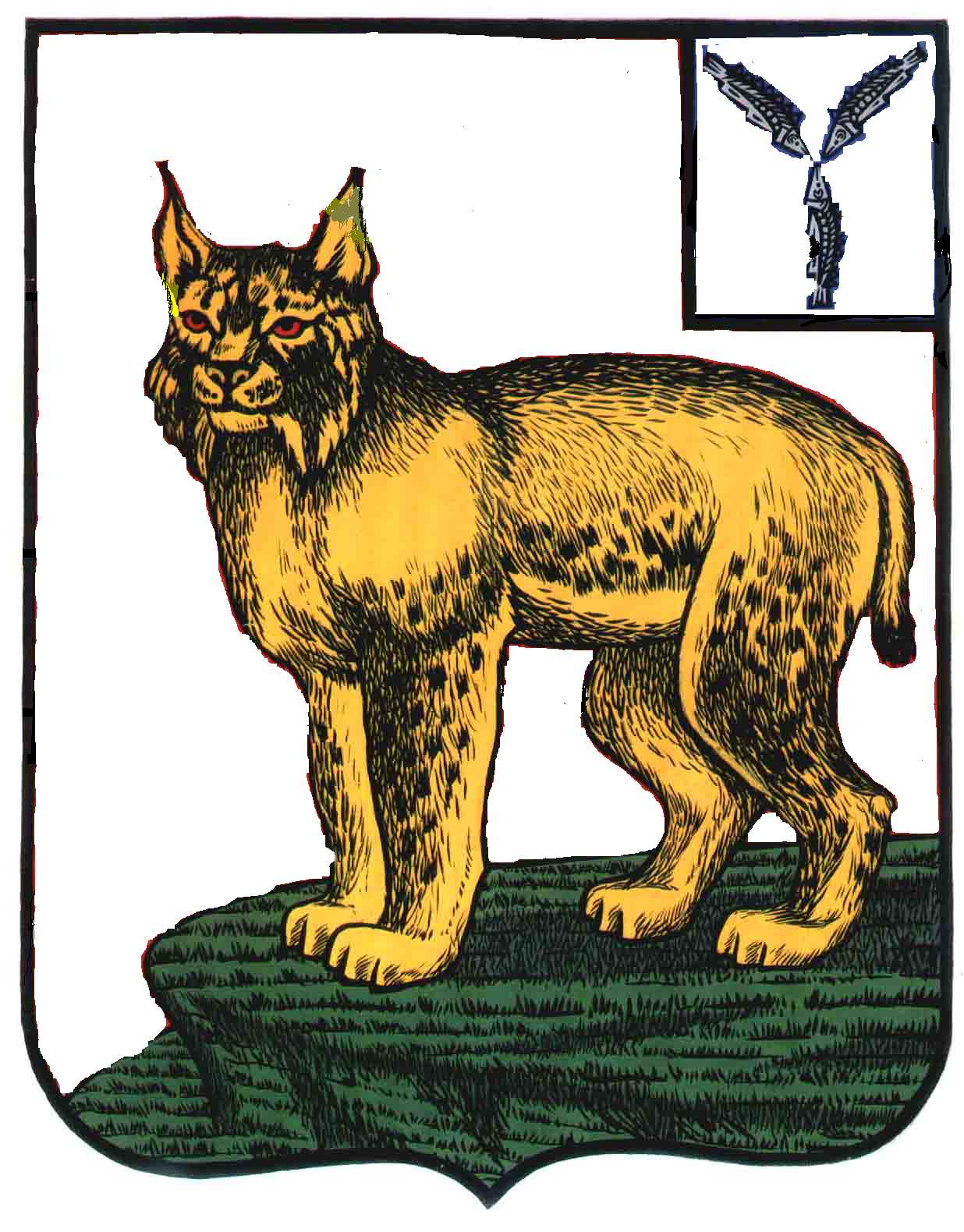 АДМИНИСТРАЦИЯ ТУРКОВСКОГО МУНИЦИПАЛЬНОГО РАЙОНАСАРАТОВСКОЙ ОБЛАСТИПОСТАНОВЛЕНИЕОт  23.11.2017 г.    № 459Об утверждении технологической схемыпредоставления муниципальной услуги «Предоставление информации об очередности предоставления жилых помещений по договорам социального найма »В соответствии с Федеральным законом от 27 июля 2010 года № 210-ФЗ «Об организации предоставления государственных и муниципальных услуг», Уставом Турковского муниципального района администрация Турковского муниципального района ПОСТАНОВЛЯЕТ:1. Утвердить технологическую схему предоставления муниципальной услуги «Предоставление информации об очередности предоставления жилых помещений по договорам социального найма» согласно приложению.2. Контроль за исполнением настоящего постановления возложить на заместителя главы администрации муниципального района – начальника финансового управления администрации муниципального района Губину В.В.Глава Турковского муниципального района                                                      А.В. НикитинПриложение к постановлению администрации муниципального района от 23.11.2017 г.   № 459ТЕХНОЛОГИЧЕСКАЯ СХЕМАПРЕДОСТАВЛЕНИЯ МУНИЦИПАЛЬНОЙ УСЛУГИ «ПРЕДОСТАВЛЕНИЕ ИНФОРМАЦИИ ОБ ОЧЕРЕДНОСТИ ПРЕДОСТАВЛЕНИЯ ЖИЛЫХ ПОМЕЩЕНИЙ ПО ДОГОВОРАМ СОЦИАЛЬНОГО НАЙМА »Раздел 1. «Общие сведения о государственной услуге»Раздел 2. «Общие сведения о  «подуслугах»Раздел 4. «Документы, предоставляемые заявителем для получения «подуслуги»Раздел 5. «Документы и сведения, получаемые посредством  межведомственного информационного взаимодействия»Раздел 6. Результат «подуслуги»Раздел 7. «Технологические процессы предоставления «подуслуги»Раздел 8. «Особенности предоставления «подуслуги» в электронной форме»Приложение №1ФОРМА ЗАЯВЛЕНИЯРуководителю подразделения,                                                              _________________(Ф.И.О.)                                       от _________________________________                                       ___________________________________,                                         (Фамилия, имя, отчество заявителя)                                       зарегистрированного по адресу:                                       ____________________________________                                       ____________________________________                                                (Тел., по которому возможно                                                  уведомление о результатах                                       предоставления муниципальной услуги)ЗаявлениеПрошу  Вас  предоставить  в  отношении  меня  информацию об очередности предоставления   жилых   помещений   из   муниципального   жилищного  фонда Турковского муниципального района  Саратовской области по договору социального найма в виде:    Приложение на ____ л.    "____" _____________ 20___ г.          ________________________________                             (дата)                                                     (подпись, расшифровка подписи)    "__" _______ 20__ г. ___________________ ______________________________                     (дата)               (подпись заявителя)     расшифровка подписи заявителя)Приложение №1.1Главе Турковского муниципального района _____________________                                                                                       (Ф.И.О.)Иванова Ивана Сергеевича,зарегистрированного по адресу: р.п.Турки, ул. Комсомольская, д.18, телефон: 89271689342заявлениеПрошу  Вас  предоставить  в  отношении  меня  информацию об очередности предоставления   жилых   помещений   из   муниципального   жилищного  фонда Турковского муниципального района Саратовской области по договору социального найма в виде справки об очередности предоставления жилых помещений по договорам социального найма.    Приложение на 3 л.     21.11.2015 года ______________________ Иванов И.С.     21.11.2015 года ______________________ Иванов И.С.Приложение №2ФОРМА УВЕДОМЛЕНИЯ                                              ФИО (наименование заявителя):                                              _____________________________                                              Адрес регистрации:                       _____________________________УВЕДОМЛЕНИЕ О ПРИЕМЕ ДОКУМЕНТОВ ДЛЯ ПРЕДОСТАВЛЕНИЯ УСЛУГИНастоящим уведомляем о том, что для получения муниципальной услуги «Предоставление информации об очередности предоставления жилых помещений по договорам социального найма», от Вас приняты следующие документы: Всего принято ____________ документов на ____________ листах.Приложение №3ФОРМА УВЕДОМЛЕНИЯ                          _________________________________________________(Фамилия, имя, отчество заявителя)                                 _____________________________________________                          (адрес регистрации по месту жительства заявителя)УВЕДОМЛЕНИЕоб отказе в предоставлении муниципальной услугиСообщаю,  что Вам отказано в выдаче справки об очередности  предоставления жилых помещений по договорам социального найма по   следующему(-им) основанию(-ям), предусмотренному(-ым)  пунктом  2.11. административного  регламента предоставления _________________   __________________   (наименование подразделения) муниципального  района (городского округа) муниципальной услуги  «Предоставление  информации  об  очередности  предоставления  жилых помещений  по  договорам  социального  найма», утвержденного постановлением администрации_______________   муниципального   района   от  ______________№ __________:    Руководитель подразделения,    ответственного за предоставление    муниципальной услуги администрации    ______________ муниципального района     (городского округа)                                  ______________/____________________/                                                                                         подпись            фамилия, инициалыПриложение №3.1АДМИНИСТРАЦИЯТУРКОВСКОГО  МУНИЦИПАЛЬНОГО РАЙОНА САРАТОВСКОЙ ОБЛАСТИ_______________ №_______________                         Иванову Ивану Сергеевичу р.п.Турки, ул. Комсомольская, д.18УВЕДОМЛЕНИЕоб отказе в предоставлении муниципальной услугиСообщаю,  что Вам отказано в выдаче справки об очередности  предоставления жилых помещений по договорам социального найма по   следующему(-им) основанию(-ям), предусмотренному(-ым)  пунктом  2.11. административного  регламента предоставления администрацией Турковского муниципального  района (городского округа) муниципальной услуги  «Предоставление  информации  об  очередности  предоставления  жилых помещений  по  договорам  социального  найма», утвержденного постановлением администрации Турковского муниципального   района   от  ______________№ __________: Глава Турковского муниципального района                        ______________               /_Ф.И.О./Приложение №4ФОРМА СПРАВКИ                          _________________________________________________(Фамилия, имя, отчество заявителя)                                       _______________________________________________                          (адрес регистрации по месту жительства заявителя)Справкаоб очередности предоставления жилых помещенийпо договорам социального найма____________________________________ администрации  _______________        (наименование подразделения)муниципального   района  (городского округа) сообщает,  что  в  соответствии  с  постановлением администрации  ____________ муниципального района «Об утверждении протокола заседания  жилищной  комиссии» от «___________» года № ______ Вы приняты на учет  в  качестве  нуждающегося(-ейся) в предоставлении жилого помещения из муниципального  жилищного  фонда  муниципального  района _____________         по  договору  социального найма с составом семьи _________ человек(-а):__________________________________________________________________________________________________________________По состоянию на _______________ год номер Вашей очереди - ___.                                       дата предоставления                                            информацииРуководитель __________________Турковского  муниципального района ______________/______________/                                                                                           подпись                  фамилия, инициалыПриложение №4.1АДМИНИСТРАЦИЯТУРКОВСКОГО МУНИЦИПАЛЬНОГО РАЙОНА САРАТОВСКОЙ ОБЛАСТИ_______________ №_______________                         Иванову Ивану Сергеевичу р.п.Турки, ул. Комсомольская, д.18Справкаоб очередности предоставления жилых помещенийпо договорам социального наймаУправление строительства, жилищно – коммунального хозяйства, ГО и ЧС администрации Турковского муниципального района сообщает, что в соответствии с постановлением администрации Турковского муниципального района «Об утверждении протокола заседания жилищной комиссии» от 21.01.2014 года № 2 Вы приняты на учет в качестве нуждающегося в предоставлении жилого помещения из муниципального жилищного фонда Турковского муниципального района по договору социального найма с составом семьи 3 человека: 1. Иванов Иван Сергеевич2. Иванова Ирина Сергеевна 3. Иванова Мария ИвановнаПо состоянию на 21.01.2017 год номер Вашей очереди -12.Глава Турковского муниципального района                        ______________               /_Ф.И.О./Приложение №5ФОРМА СПРАВКИСправка  об отсутствии заявителя в очередности                                                  Ф.И.О. __________________                                                                (заявителя)                                                  Адрес: __________________                    Уважаемый (ая) _______________________!Рассмотрев Ваше обращение, сообщаем, что предоставить Вам информацию об очередности  предоставления  жилого помещения на условиях социального найма не  представляется  возможным в связи с отсутствием  Вас в списке граждан,   признанных  нуждающимися  в  жилых  помещениях  в  администрации _________________  муниципального района.Руководитель подразделения                                           Ф.И.О.Ф.И.О. исполнителяТел.Приложение № 6Реестр передаваемых документов, принятых от заявителя в __________________________В соответствии с Соглашением о взаимодействии между _______________  и ______________________ № ________   от __________ 201___  года направляем  Вам  документы в количестве _______ пакета (ов),  принятые  в  ____________________________ ГАУСО   «МФЦ»  ________________________   (наименование  отдела, подразделения)  _____________ 201_____ года.Руководитель  обособленного подразделения         _________________       ___________________                                                                                               (подпись)                           (Ф.И.О.)Документы согласно реестру передал (а) __________________      _________________    ______________       «__» ______ 20__  ______                   Должность                       Подпись                    (Ф.И.О.)                (дата)             (время)        Документы согласно реестру принял (а) __________________      ________________      ______________       «__» ______ 20__  ______                   Должность                       Подпись                   (Ф.И.О.)                 (дата)             (время)Исп. Ф.И.О№ПараметрЗначение параметра/ состояние123Наименование органа, предоставляющего услугуОрганы местного самоуправленияНомер услуги в федеральном реестре6400000000161601653Полное наименование услугиПредоставление информации об очередности предоставления жилых помещений по договорам социального наймаКраткое наименование услугиПредоставление информации об очередности предоставления жилых помещений по договорам социального наймаАдминистративный регламент предоставления государственной услугиАдминистративный регламент предоставления муниципальной услуги «Предоставление информации об очередности предоставления жилых помещений по договорам социального наймаПеречень «подуслуг»нетСпособы оценки качества предоставления государственной услуги-Срок предоставления в зависимости от условийСрок предоставления в зависимости от условийСрок предоставления в зависимости от условийСрок предоставления в зависимости от условийСрок предоставления в зависимости от условийОснования отказа в приеме документовОснования отказа в предоставлении  «подуслуги»Основания отказа в предоставлении  «подуслуги»Основания приостановления предоставления  «подуслуги»Срок приостановления предоставления  «подуслуги»Срок приостановления предоставления  «подуслуги»Плата за предоставление «подуслуги»Плата за предоставление «подуслуги»Плата за предоставление «подуслуги»Плата за предоставление «подуслуги»Плата за предоставление «подуслуги»Способ обращения за получением «подуслуги» Способ обращения за получением «подуслуги» Способ получения результата «подуслуги»Способ получения результата «подуслуги»При подаче заявления по месту жительства (месту нахождения юр.лица)При подаче заявления по месту жительства (месту нахождения юр.лица)При подаче заявления по месту жительства (месту нахождения юр.лица)При подаче заявления не по месту жительства (по месту обращения)При подаче заявления не по месту жительства (по месту обращения)Основания отказа в приеме документовОснования отказа в предоставлении  «подуслуги»Основания отказа в предоставлении  «подуслуги»Основания приостановления предоставления  «подуслуги»Срок приостановления предоставления  «подуслуги»Срок приостановления предоставления  «подуслуги»Наличие платы (государственной пошлины) Реквизиты нормативного правового акта, являющегося основанием для взимания платы государственной пошлины)Реквизиты нормативного правового акта, являющегося основанием для взимания платы государственной пошлины) КБК для взимания платы (государственной пошлины), в том числе для МФЦ КБК для взимания платы (государственной пошлины), в том числе для МФЦСпособ обращения за получением «подуслуги» Способ обращения за получением «подуслуги» Способ получения результата «подуслуги»Способ получения результата «подуслуги»111223445667889910101111Предоставление информации об очередности предоставления жилых помещений по договорам социального наймаПредоставление информации об очередности предоставления жилых помещений по договорам социального наймаПредоставление информации об очередности предоставления жилых помещений по договорам социального наймаПредоставление информации об очередности предоставления жилых помещений по договорам социального наймаПредоставление информации об очередности предоставления жилых помещений по договорам социального наймаПредоставление информации об очередности предоставления жилых помещений по договорам социального наймаПредоставление информации об очередности предоставления жилых помещений по договорам социального наймаПредоставление информации об очередности предоставления жилых помещений по договорам социального наймаПредоставление информации об очередности предоставления жилых помещений по договорам социального наймаПредоставление информации об очередности предоставления жилых помещений по договорам социального наймаПредоставление информации об очередности предоставления жилых помещений по договорам социального наймаПредоставление информации об очередности предоставления жилых помещений по договорам социального наймаПредоставление информации об очередности предоставления жилых помещений по договорам социального наймаПредоставление информации об очередности предоставления жилых помещений по договорам социального наймаПредоставление информации об очередности предоставления жилых помещений по договорам социального наймаПредоставление информации об очередности предоставления жилых помещений по договорам социального наймаПредоставление информации об очередности предоставления жилых помещений по договорам социального наймаПредоставление информации об очередности предоставления жилых помещений по договорам социального наймаПредоставление информации об очередности предоставления жилых помещений по договорам социального наймаПредоставление информации об очередности предоставления жилых помещений по договорам социального найма30 календарных дней30 календарных дней30 календарных дней30 календарных дней30 календарных днейнет1.представление заявления и документов неуполномоченным лицом;2.непредставление документов, необходимых для предоставления услуги.1.представление заявления и документов неуполномоченным лицом;2.непредставление документов, необходимых для предоставления услуги.нет--нет----1. Личное обращение в орган2. Личное обращение в МФЦ;3. Единый портал государственных услуг и муниципальных услуг (функций)4. Почтовая связь1. Личное обращение в орган2. Личное обращение в МФЦ;3. Единый портал государственных услуг и муниципальных услуг (функций)4. Почтовая связь1. Лично в органе2. Лично в МФЦ;3. Через Единый портал государственных услуг и муниципальных услуг (функций)4. Почтовой связью1. Лично в органе2. Лично в МФЦ;3. Через Единый портал государственных услуг и муниципальных услуг (функций)4. Почтовой связьюРаздел 3. «Сведения о заявителях «подуслуги» Раздел 3. «Сведения о заявителях «подуслуги» Раздел 3. «Сведения о заявителях «подуслуги» Раздел 3. «Сведения о заявителях «подуслуги» Раздел 3. «Сведения о заявителях «подуслуги» Раздел 3. «Сведения о заявителях «подуслуги» Раздел 3. «Сведения о заявителях «подуслуги» Раздел 3. «Сведения о заявителях «подуслуги» Раздел 3. «Сведения о заявителях «подуслуги» Раздел 3. «Сведения о заявителях «подуслуги» Раздел 3. «Сведения о заявителях «подуслуги» Раздел 3. «Сведения о заявителях «подуслуги» Раздел 3. «Сведения о заявителях «подуслуги» Раздел 3. «Сведения о заявителях «подуслуги» Раздел 3. «Сведения о заявителях «подуслуги» Раздел 3. «Сведения о заявителях «подуслуги» Раздел 3. «Сведения о заявителях «подуслуги» Раздел 3. «Сведения о заявителях «подуслуги» № п/п№ п/пКатегории лиц, имеющих право на получение «подуслуги»Категории лиц, имеющих право на получение «подуслуги»Документ, подтверждающий правомочие заявителя соответствующей категории на получение «подуслуги»Документ, подтверждающий правомочие заявителя соответствующей категории на получение «подуслуги»Документ, подтверждающий правомочие заявителя соответствующей категории на получение «подуслуги»Установленные требования к документу, подтверждающему правомочие заявителя соответствующей категории на получение «подуслуги»Установленные требования к документу, подтверждающему правомочие заявителя соответствующей категории на получение «подуслуги»Установленные требования к документу, подтверждающему правомочие заявителя соответствующей категории на получение «подуслуги»Наличие возможности подачи заявления на предоставление «подуслуги» представителями заявителяНаличие возможности подачи заявления на предоставление «подуслуги» представителями заявителяНаличие возможности подачи заявления на предоставление «подуслуги» представителями заявителяИсчерпывающий перечень лиц, имеющих право на подачу заявления от имени заявителяИсчерпывающий перечень лиц, имеющих право на подачу заявления от имени заявителяНаименование документа, подтверждающего право подачи заявления от имени заявителяНаименование документа, подтверждающего право подачи заявления от имени заявителяУстановленные требования к документу, подтверждающему право подачи заявления от имени заявителяУстановленные требования к документу, подтверждающему право подачи заявления от имени заявителяУстановленные требования к документу, подтверждающему право подачи заявления от имени заявителя11223334445556677888Предоставление информации об очередности предоставления жилых помещений по договорам социального наймаПредоставление информации об очередности предоставления жилых помещений по договорам социального наймаПредоставление информации об очередности предоставления жилых помещений по договорам социального наймаПредоставление информации об очередности предоставления жилых помещений по договорам социального наймаПредоставление информации об очередности предоставления жилых помещений по договорам социального наймаПредоставление информации об очередности предоставления жилых помещений по договорам социального наймаПредоставление информации об очередности предоставления жилых помещений по договорам социального наймаПредоставление информации об очередности предоставления жилых помещений по договорам социального наймаПредоставление информации об очередности предоставления жилых помещений по договорам социального наймаПредоставление информации об очередности предоставления жилых помещений по договорам социального наймаПредоставление информации об очередности предоставления жилых помещений по договорам социального наймаПредоставление информации об очередности предоставления жилых помещений по договорам социального наймаПредоставление информации об очередности предоставления жилых помещений по договорам социального наймаПредоставление информации об очередности предоставления жилых помещений по договорам социального наймаПредоставление информации об очередности предоставления жилых помещений по договорам социального наймаПредоставление информации об очередности предоставления жилых помещений по договорам социального наймаПредоставление информации об очередности предоставления жилых помещений по договорам социального наймаПредоставление информации об очередности предоставления жилых помещений по договорам социального наймаПредоставление информации об очередности предоставления жилых помещений по договорам социального наймаПредоставление информации об очередности предоставления жилых помещений по договорам социального найма1.1.Граждане на территории муниципального районаГраждане на территории муниципального районадокумент, удостоверяющий личность заявителя:1.1. Паспорт гражданина Российской Федерациидокумент, удостоверяющий личность заявителя:1.1. Паспорт гражданина Российской Федерациидокумент, удостоверяющий личность заявителя:1.1. Паспорт гражданина Российской ФедерацииИмеет размер 88x125 мм, состоит из обложки, приклеенных к обложке форзацев и содержит 20 страниц, из них 14 страниц имеют нумерацию в орнаментальном оформлении, продублированную в центре страницы в фоновой сетке. В паспорт вносятся:ФИО, пол, дата и место рождения гражданина, сведения о регистрации гражданина по месту жительства и снятии его с регистрационного учёта;о воинской обязанности граждан, достигших 18-летнего возраста;о регистрации и расторжении брака;о детях, не достигших 14-летнего возраста.В паспорт запрещается вносить сведения, отметки и записи, не предусмотренные Положением о паспорте гражданина Российской Федерации. Паспорт, в который внесены подобные сведения, отметки или записи, является недействительным.Паспорт гражданина действует:от 14 лет — до достижения 20-летнего возраста;от 20 лет — до достижения 45-летнего возраста;от 45 лет — бессрочно.Бланка паспорта гражданина Российской Федерации оформляется на едином бланке для всей РФ на русском языке.  Не должен содержать подчисток, приписок, зачеркнутых слов и других исправлений, повреждений, наличие которых не позволяет однозначно истолковать их содержание.Имеет размер 88x125 мм, состоит из обложки, приклеенных к обложке форзацев и содержит 20 страниц, из них 14 страниц имеют нумерацию в орнаментальном оформлении, продублированную в центре страницы в фоновой сетке. В паспорт вносятся:ФИО, пол, дата и место рождения гражданина, сведения о регистрации гражданина по месту жительства и снятии его с регистрационного учёта;о воинской обязанности граждан, достигших 18-летнего возраста;о регистрации и расторжении брака;о детях, не достигших 14-летнего возраста.В паспорт запрещается вносить сведения, отметки и записи, не предусмотренные Положением о паспорте гражданина Российской Федерации. Паспорт, в который внесены подобные сведения, отметки или записи, является недействительным.Паспорт гражданина действует:от 14 лет — до достижения 20-летнего возраста;от 20 лет — до достижения 45-летнего возраста;от 45 лет — бессрочно.Бланка паспорта гражданина Российской Федерации оформляется на едином бланке для всей РФ на русском языке.  Не должен содержать подчисток, приписок, зачеркнутых слов и других исправлений, повреждений, наличие которых не позволяет однозначно истолковать их содержание.Имеет размер 88x125 мм, состоит из обложки, приклеенных к обложке форзацев и содержит 20 страниц, из них 14 страниц имеют нумерацию в орнаментальном оформлении, продублированную в центре страницы в фоновой сетке. В паспорт вносятся:ФИО, пол, дата и место рождения гражданина, сведения о регистрации гражданина по месту жительства и снятии его с регистрационного учёта;о воинской обязанности граждан, достигших 18-летнего возраста;о регистрации и расторжении брака;о детях, не достигших 14-летнего возраста.В паспорт запрещается вносить сведения, отметки и записи, не предусмотренные Положением о паспорте гражданина Российской Федерации. Паспорт, в который внесены подобные сведения, отметки или записи, является недействительным.Паспорт гражданина действует:от 14 лет — до достижения 20-летнего возраста;от 20 лет — до достижения 45-летнего возраста;от 45 лет — бессрочно.Бланка паспорта гражданина Российской Федерации оформляется на едином бланке для всей РФ на русском языке.  Не должен содержать подчисток, приписок, зачеркнутых слов и других исправлений, повреждений, наличие которых не позволяет однозначно истолковать их содержание.ИмеетсяИмеетсяИмеетсяпредставитель заявителя, действующий в силу полномочий, основанных на оформленной в установленном законодательством Российской Федерации порядке доверенности, на указании федерального закона либо на акте уполномоченного на то государственного органа или органа местного самоуправления либо законный представительпредставитель заявителя, действующий в силу полномочий, основанных на оформленной в установленном законодательством Российской Федерации порядке доверенности, на указании федерального закона либо на акте уполномоченного на то государственного органа или органа местного самоуправления либо законный представительДоверенностьДоверенностьДолжна быть действительной на срок обращения за предоставлением услуги.Не должна содержать подчисток, приписок, исправлений.Не должен иметь повреждений, наличие которых не позволяет однозначно истолковать её содержаниеДолжна быть действительной на срок обращения за предоставлением услуги.Не должна содержать подчисток, приписок, исправлений.Не должен иметь повреждений, наличие которых не позволяет однозначно истолковать её содержаниеДолжна быть действительной на срок обращения за предоставлением услуги.Не должна содержать подчисток, приписок, исправлений.Не должен иметь повреждений, наличие которых не позволяет однозначно истолковать её содержание1.1.Граждане на территории муниципального районаГраждане на территории муниципального района1.2. Временное удостоверение личности гражданина Российской Федерации1.2. Временное удостоверение личности гражданина Российской Федерации1.2. Временное удостоверение личности гражданина Российской ФедерацииВременное удостоверение личности гражданина Российской Федерации (форма №2П ) является документом ограниченного срока действия и должно содержать следующие сведения о гражданах:фамилия, имя и отчество;дата рождения; место рождения;адрес места жительства. Размер временного удостоверения 176 x 125 мм, изготовляется на перфокарточной бумаге. Временное удостоверение личности гражданина Российской Федерации (форма №2П ) является документом ограниченного срока действия и должно содержать следующие сведения о гражданах:фамилия, имя и отчество;дата рождения; место рождения;адрес места жительства. Размер временного удостоверения 176 x 125 мм, изготовляется на перфокарточной бумаге. Временное удостоверение личности гражданина Российской Федерации (форма №2П ) является документом ограниченного срока действия и должно содержать следующие сведения о гражданах:фамилия, имя и отчество;дата рождения; место рождения;адрес места жительства. Размер временного удостоверения 176 x 125 мм, изготовляется на перфокарточной бумаге. ИмеетсяИмеетсяИмеетсяпредставитель заявителя, действующий в силу полномочий, основанных на оформленной в установленном законодательством Российской Федерации порядке доверенности, на указании федерального закона либо на акте уполномоченного на то государственного органа или органа местного самоуправления либо законный представительпредставитель заявителя, действующий в силу полномочий, основанных на оформленной в установленном законодательством Российской Федерации порядке доверенности, на указании федерального закона либо на акте уполномоченного на то государственного органа или органа местного самоуправления либо законный представительдокумент, удостоверяющий личность представителя заявителядокумент, удостоверяющий личность представителя заявителяДолжен быть действительным на срок обращения за предоставлением услуги.Не должен содержать подчисток, приписок, исправлений.Не должен иметь повреждений, наличие которых не позволяет однозначно истолковать его содержаниеДолжен быть действительным на срок обращения за предоставлением услуги.Не должен содержать подчисток, приписок, исправлений.Не должен иметь повреждений, наличие которых не позволяет однозначно истолковать его содержаниеДолжен быть действительным на срок обращения за предоставлением услуги.Не должен содержать подчисток, приписок, исправлений.Не должен иметь повреждений, наличие которых не позволяет однозначно истолковать его содержание№ п/пКатегория  документаНаименования документов, которые представляет заявитель для получения «подуслуги»Количество необходимых экземпляров документа с указанием подлинник/копияДокумент, предоставляемый по условиюУстановленные требования к документуФорма (шаблон) документаОбразец документа/заполнения документа12345678Предоставление информации об очередности предоставления жилых помещений по договорам социального наймаПредоставление информации об очередности предоставления жилых помещений по договорам социального наймаПредоставление информации об очередности предоставления жилых помещений по договорам социального наймаПредоставление информации об очередности предоставления жилых помещений по договорам социального наймаПредоставление информации об очередности предоставления жилых помещений по договорам социального наймаПредоставление информации об очередности предоставления жилых помещений по договорам социального наймаПредоставление информации об очередности предоставления жилых помещений по договорам социального наймаПредоставление информации об очередности предоставления жилых помещений по договорам социального найма1.Заявлениезаявление о предоставлении информации об очередности предоставления жилых помещений по договорам социального найма1 (один) экземпляр, оригиналФормирование в делонетДолжно содержать подпись заявителя.Текст заявления должен быть написан разборчиво. Фамилия, имя, отчество заявителя, адреса его места жительства, должны быть написаны полностью, обязательно указание контактных телефонов заявителя.Приложение №1Приложение №1.1 2.Документ, удостоверяющий личностьПаспорт гражданина Российской Федерации1 оригиналДействия:Установление личности заявителяпредставляется один из указанных документов Имеет размер 88x125 мм, состоит из обложки, приклеенных к обложке форзацев и содержит 20 страниц, из них 14 страниц имеют нумерацию в орнаментальном оформлении, продублированную в центре страницы в фоновой сетке. В паспорт вносятся:ФИО, пол, дата и место рождения гражданина, сведения о регистрации гражданина по месту жительства и снятии его с регистрационного учёта;о воинской обязанности граждан, достигших 18-летнего возраста;о регистрации и расторжении брака;о детях, не достигших 14-летнего возраста.В паспорт запрещается вносить сведения, отметки и записи, не предусмотренные Положением о паспорте гражданина Российской Федерации. Паспорт, в который внесены подобные сведения, отметки или записи, является недействительным.Паспорт гражданина действует:от 14 лет — до достижения 20-летнего возраста;от 20 лет — до достижения 45-летнего возраста;от 45 лет — бессрочно.Бланка паспорта гражданина Российской Федерации оформляется на едином бланке для всей РФ на русском языке.  Не должен содержать подчисток, приписок, зачеркнутых слов и других исправлений, повреждений, наличие которых не позволяет однозначно истолковать их содержание.2.Документ, удостоверяющий личностьВременное удостоверение личности гражданина Российской Федерациидля утративших паспорт граждан, а также для граждан, в отношении которых до выдачи паспорта проводится дополнительная проверкаВременное удостоверение личности гражданина Российской Федерации (форма №2П ) является документом ограниченного срока действия и должно содержать следующие сведения о гражданах:фамилия, имя и отчество;дата рождения; место рождения;адрес места жительства. Размер временного удостоверения 176 x 125 мм, изготовляется на перфокарточной бумаге. Реквизиты актуальной технологической карты межведомственного взаимодействияНаименование запрашиваемого документа (сведения)Перечень и состав сведений, запрашиваемых в рамках межведомственного информационного взаимодействияНаименование органа (организации), направляющего(ей) межведомственный запросНаименование органа (организации), в адрес которого(ой) направляется межведомственный запросSID электронного сервисаSID электронного сервисаСрок осуществления межведомственного информационного взаимодействия Форма (шаблон) межведомственного запросаОбразец заполнения формы межведомственного запроса1234566789Предоставление информации об очередности предоставления жилых помещений по договорам социального наймаПредоставление информации об очередности предоставления жилых помещений по договорам социального наймаПредоставление информации об очередности предоставления жилых помещений по договорам социального наймаПредоставление информации об очередности предоставления жилых помещений по договорам социального наймаПредоставление информации об очередности предоставления жилых помещений по договорам социального наймаПредоставление информации об очередности предоставления жилых помещений по договорам социального наймаПредоставление информации об очередности предоставления жилых помещений по договорам социального наймаПредоставление информации об очередности предоставления жилых помещений по договорам социального наймаПредоставление информации об очередности предоставления жилых помещений по договорам социального наймаПредоставление информации об очередности предоставления жилых помещений по договорам социального найма----------№Документ/ документы, являющиеся результатом «подуслуги»Требования к документу/ документам, являющимся результатом «подуслуги»Характеристика результата (положительный/ отрицательный)Форма документа/ документов, являющимся результатом «подуслуги» Образец документа/ документов, являющихся результатом «подуслуги» Способ получения результатаСрок хранения невостребованных заявителем результатовСрок хранения невостребованных заявителем результатов№Документ/ документы, являющиеся результатом «подуслуги»Требования к документу/ документам, являющимся результатом «подуслуги»Характеристика результата (положительный/ отрицательный)Форма документа/ документов, являющимся результатом «подуслуги» Образец документа/ документов, являющихся результатом «подуслуги» Способ получения результатав органев МФЦ123456789Предоставление информации об очередности предоставления жилых помещений по договорам социального наймаПредоставление информации об очередности предоставления жилых помещений по договорам социального наймаПредоставление информации об очередности предоставления жилых помещений по договорам социального наймаПредоставление информации об очередности предоставления жилых помещений по договорам социального наймаПредоставление информации об очередности предоставления жилых помещений по договорам социального наймаПредоставление информации об очередности предоставления жилых помещений по договорам социального наймаПредоставление информации об очередности предоставления жилых помещений по договорам социального наймаПредоставление информации об очередности предоставления жилых помещений по договорам социального наймаПредоставление информации об очередности предоставления жилых помещений по договорам социального найма1.справки об очередности предоставления жилых помещений по договорам социального наймаДолжно содержать:- информацию об очередности предоставления жилого помещения;- должность лица, подписавшего, его подпись, расшифровка подписи.положительныйПриложение №4 Приложение №4.1 1. Лично в органе2. Лично в МФЦ;3. Через Единый портал государственных услуг и муниципальных услуг (функций)4. Почтовой связьюПостоянно1 месяц2. уведомление об отказе в предоставлении муниципальной услугиДолжно содержать:- информацию о невозможности предоставления сведений  об очередности предоставления жилого помещения;- основания отказа в предоставлении информации об очередности предоставления жилого помещения;- должность лица, подписавшего, его подпись, расшифровка подписи.отрицательныйПриложение №3 Приложение №3.1 1. Лично в органе2. Лично в МФЦ;3. Через Единый портал государственных услуг и муниципальных услуг (функций)4. Почтовой связьюПостоянно1 месяц№ п/пНаименование процедуры процессаОсобенности исполнения процедуры процессаСроки исполнения процедуры (процесса)Исполнитель процедуры процессаРесурсы, необходимые для выполнения процедуры процессаФормы документов, необходимые для выполнения процедуры процесса1234567Предоставление информации об очередности предоставления жилых помещений по договорам социального наймаПредоставление информации об очередности предоставления жилых помещений по договорам социального наймаПредоставление информации об очередности предоставления жилых помещений по договорам социального наймаПредоставление информации об очередности предоставления жилых помещений по договорам социального наймаПредоставление информации об очередности предоставления жилых помещений по договорам социального наймаПредоставление информации об очередности предоставления жилых помещений по договорам социального наймаПредоставление информации об очередности предоставления жилых помещений по договорам социального найма1.1. Прием и регистрация заявления1.1. Прием и регистрация заявления1.1. Прием и регистрация заявления1.1. Прием и регистрация заявления1.1. Прием и регистрация заявления1.1. Прием и регистрация заявления1.1. Прием и регистрация заявления1.Идентификация заявителяСпециалист проверяет документ, удостоверяющий личность заявителя, а также документы, подтверждающие представителем заявителя права на подачу заявления от имени заявителя5 минОМСУ, МФЦнет-2. Проверка документов, подлежащих предоставлению заявителемСпециалист проверяет комплектность, правильность оформления и содержания представленных документов5 минОМСУ, МФЦнет-3.Изготовление копий с оригиналов представленных документов Специалист снимает копии с оригиналов представленных документов (при необходимости).Специалист возвращает заявителю оригиналы документов.5 минОМСУ, МФЦ Наличие необходимого оборудования (копировально-множительная техника) и расходных материалов (бумага)-4.Заполнение заявителем заявления на предоставление государственной услугиСпециалист выдает заявителю (его представителю) бланк заявления для заполнения10 мин.ОМСУ, МФЦНаличие принтера и бумагиПриложение № 15.Регистрация заявления и документовСпециалист осуществляет регистрацию заявления и документов.5 минОМСУ, МФЦЖурнал регистрации и /(или) электронная база данных, АИС МФЦ-6.Выдача уведомления о приеме заявления и документовСпециалист, ответственный за прием и регистрацию документов:оформляет уведомление о приеме документов и выдает (направляет) его заявителю;направляет документы на рассмотрение специалистом, ответственным за предоставление муниципальной услуги. 10 минОМСУПринтер, бумага-6.Направление документов в ОМСУ(посредством курьерской доставки)Процедура осуществляется в случае подачи заявления и документов через МФЦ.Перечень передаваемых МФЦ документов проверяется представителем ОМСУ на соответствие письму – реестру. Факт приема – передачи документов подтверждается путем проставления на одном из экземпляров письма – реестра отметки о получении документов с указанием даты, а также должности и Ф.И.О. сотрудника, принявшего документы.При выявлении несоответствия перечня передаваемых представителем МФЦ документов реестру документов, приложенному к сопроводительному письму, представитель ОМСУ наряду с отметкой о получении документов делает отметку о таком несоответствии.в течение 1 рабочего дня, следующего за днем обращения заявителя о предоставлении государственной услугиОМСУ, МФЦКадровое обеспечение (курьер), транспорт, топливоПриложение № 67.Регистрация заявления и документов, поступивших из МФЦПроцедура осуществляется в случае подачи заявления и документов через МФЦ.Специалист осуществляет регистрацию заявления и документов, поступивших из МФЦВ течение 3 календарных дней с момента поступления документов в ОМСУОМСУЖурнал регистрации и /(или) электронная база данных-1.2. Рассмотрение заявления и представленных документов и принятие решения по подготовке результата предоставления услуги1.2. Рассмотрение заявления и представленных документов и принятие решения по подготовке результата предоставления услуги1.2. Рассмотрение заявления и представленных документов и принятие решения по подготовке результата предоставления услуги1.2. Рассмотрение заявления и представленных документов и принятие решения по подготовке результата предоставления услуги1.2. Рассмотрение заявления и представленных документов и принятие решения по подготовке результата предоставления услуги1.2. Рассмотрение заявления и представленных документов и принятие решения по подготовке результата предоставления услуги1.2. Рассмотрение заявления и представленных документов и принятие решения по подготовке результата предоставления услуги1.Рассмотрение заявления и представленных документов и принятие решения по подготовке результата предоставления услугиСпециалист, ответственный за предоставление муниципальной услуги:1) проводит проверку наличия документов, необходимых для принятия решения о предоставлении муниципальной услуги;2) проводит проверку представленной документации на предмет выявления оснований для отказа в предоставлении муниципальной услуги,2 рабочих днейСпециалист ОМСУ, ответственный за предоставление муниципальной услуги--2.Подготовка и подписание документов, являющихся результатом предоставления муниципальной услугиСпециалист, ответственный за предоставление муниципальной услуги, готовит и направляет специалисту, уполномоченному на принятие решения о предоставлении информации, для подписания:1)уведомление об отказе в предоставлении муниципальной услуги;2)справку об очередности предоставления жилых помещений по договорам социального найма;3) справку об отсутствии заявителя в очередности.5 дней1. Специалист ОМСУ, ответственный за предоставление муниципальной услуги2. Специалист ОМСУ, уполномоченный  на принятие решения о предоставлении информации-Приложение №3,4,53.Регистрация  документов, являющихся результатом предоставления муниципальной услугиСпециалист, ответственный за предоставление муниципальной услуги, регистрирует результат предоставления муниципальной услуги.1календарного  дняСпециалист ОМСУ, ответственный за предоставление муниципальной услуги--1.3.Выдача (направление) заявителю результата предоставления муниципальной услуги1.3.Выдача (направление) заявителю результата предоставления муниципальной услуги1.3.Выдача (направление) заявителю результата предоставления муниципальной услуги1.3.Выдача (направление) заявителю результата предоставления муниципальной услуги1.3.Выдача (направление) заявителю результата предоставления муниципальной услуги1.3.Выдача (направление) заявителю результата предоставления муниципальной услуги1.3.Выдача (направление) заявителю результата предоставления муниципальной услуги1.Уведомление заявителя о принятом решении, выдача (направление) заявителю результата предоставления муниципальной услугиСпециалист, ответственный за прием и регистрацию документов:уведомляет заявителя о принятом решении по телефону (при наличии номера телефона в заявлении) и выдает документы в двух экземплярах.В случае обращения заявителя за предоставлением муниципальной услуги в электронном виде, он информируется о принятом решении через Единый и региональный порталы.В случае отсутствия возможности оперативного вручения заявителю справки об очередности предоставления жилых помещений по договорам социального найма либо справку об отсутствии заявителя в очередности, документы направляются заявителю в день их подписания почтовым отправлениемВ течении 1 календарного дняОМСУтехнологическое обеспечение (наличие необходимого оборудования: средства телефонной связи, принтера, сканера, МФУ), программное обеспечение, кадровое обеспечение Передача результата предоставления муниципальной услуги в МФЦ Процедура осуществляется в случае подачи заявления и документов через МФЦ и в качестве способа получения результата, указанного заявителем при обращении за предоставлением муниципальной услуги, выбран МФЦ.Специалист ОМСУ передает курьеру документы, являющиеся результатом предоставления муниципальной услуги и сопроводительное письмо. Курьер проставляет свою подпись в получении документов экземпляре сопроводительного письма, которое остается в ОМСУне позднее рабочего дня, следующего за днем подготовки результата предоставления муниципальной услугиОМСУ, МФЦпрограммное обеспечение, кадровое обеспечение (курьер)Выдача заявителю результата предоставления муниципальной услуги в МФЦПроцедура осуществляется в случае подачи заявления и документов через МФЦ и в качестве способа получения результата, указанного заявителем при обращении за предоставлением муниципальной услуги, выбран МФЦ.Осуществление выдачи заявителю результата предоставления муниципальной услугиВ день обращения заявителя (его представителя) за получением результата предоставления муниципальной услугиМФЦпрограммное обеспечениеСпособ получения заявителем информации  о сроках  и порядке предоставления «подуслуги»Способ записи на прием в орган, МФЦ для подачи запроса о предоставлении «подуслуги»Способ формирования запроса о предоставлении «подуслуги»Способ приема и регистрации органом, предоставляющим услугу, запроса и иных документов, необходимых для предоставления «подуслуги»Способ оплаты заявителем государственной пошлины за предоставление «подуслуги» и уплаты иных платежей в соответствии с законодательством Российской ФедерацииСпособ получения сведений о ходе выполнения запроса о предоставлении «подуслуги»Способ подачи жалобы на нарушение порядка предоставления «подуслуги» и досудебного (внесудебного) обжалования решений и действий (бездействия) органа в процессе получения «подуслуги»1234567Предоставление информации об очередности предоставления жилых помещений по договорам социального наймаПредоставление информации об очередности предоставления жилых помещений по договорам социального наймаПредоставление информации об очередности предоставления жилых помещений по договорам социального наймаПредоставление информации об очередности предоставления жилых помещений по договорам социального наймаПредоставление информации об очередности предоставления жилых помещений по договорам социального наймаПредоставление информации об очередности предоставления жилых помещений по договорам социального наймаПредоставление информации об очередности предоставления жилых помещений по договорам социального найма1. Официальный сайт органа местного самоуправления;2. Единый портал государственных и муниципальных услуг (функций)нетчерез экранную форму на Едином портале государственных и муниципальных услуг (функций)не требуется предоставления документов на бумажном носителе-Личный кабинет заявителя на Едином портале государственных и муниципальных услуг (функций); электронная почта заявителя1. Официальный сайт органа местного самоуправления;2. Единый портал государственных и муниципальных услуг (функций);3. электронная почта№п/пФорма предоставления информации об очередности предоставления жилых помещений по договорам социального найма, предусмотренная пунктом 2.3 административного регламентаНужное отмечается знаком VСправка об очередности предоставления жилых помещений по договорам социального наймаРезультат предоставления муниципальной услуги прошу выдать:Отметить нужное <*> (знаком V)через МФЦчерез орган, предоставляющий муниципальную услугуРезультат предоставления муниципальной услуги прошу выдать:Отметить нужное <*> (знаком V)через МФЦчерез орган, предоставляющий муниципальную услугуV№ п/пНаименование документаВид документа (оригинал, нотариальная копия, ксерокопия)Реквизиты документа (дата выдачи, номер, кем выдан, иное)Количество листовДокументы передал:г.(Ф.И.О.)(подпись)(дата)Документы принял:г.(Ф.И.О.)(подпись)(дата)N п/пПеречень оснований для отказа в предоставлении муниципальной услугиНаличие оснований (отмечается знаком V)представление заявления и документов, необходимых для предоставления муниципальной услуги, указанных в п.2.6.1. настоящего Административного регламента, неуполномоченным лицомнепредставление документов, указанных в п. 2.6.1. настоящего административного  регламентаN п/пПеречень оснований для отказа в предоставлении муниципальной услугиНаличие оснований (отмечается знаком V)представление заявления и документов, необходимых для предоставления муниципальной услуги, указанных в п.2.6.1. настоящего Административного регламента, неуполномоченным лицомнепредставление документов, указанных в п. 2.6.1. настоящего административного  регламентаV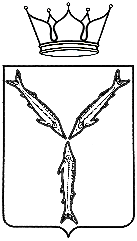 Министерство экономическогоразвития Саратовской областиГосударственное автономное учреждение Саратовской области «Многофункциональный центр предоставления государственных и муниципальных услуг»__________________________ (название отдела, подразделения)ул._________________, ___, г. ____________тел. _________________; факс_______________________   №  _____________________На №____________от__________________  _______________________(наименование адресата, в  соответствии с  соглашением о взаимодействии с органом, предоставляющим государственные (муниципальные услуги)№п/пРегистрационный номер дела (заявления)Ф.И.О. заявителя/ Наименование юридического лицаНаименование государственной (муниципальной) услугиПримечание123